YvelinesPer cominciare visitiamo il castello di Versailles è un castello molto bello il castello di Versailles ; c’è il dipinto  « Serment du Jeu de Paume » 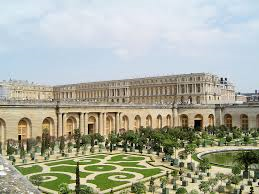 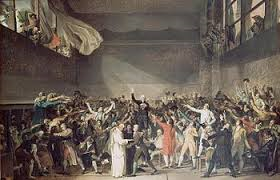                Dopo mangiamo al ristorante e andiamo a Houdan per visitare il mastio.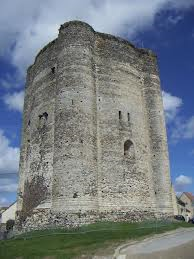 